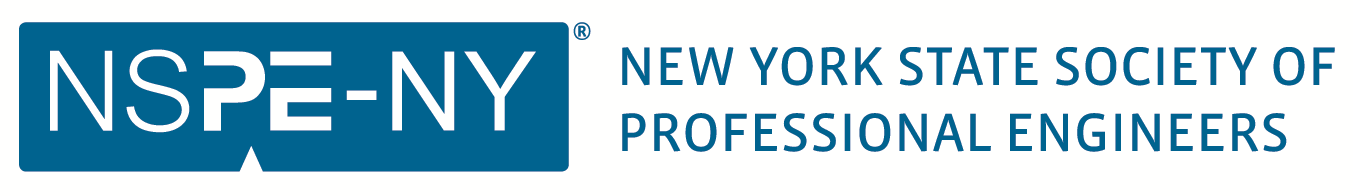 	NYSSPE PIE Sponsor Org #: SM000002Evaluation Criteria Met (Check Box if requirement is satisfied)	Course or activity has a clear purpose, objective, and scope	Course or activity type is consistent with PIE Procedure Manual Section 4.1	Instructor qualifications met	Duration of contact time of course or activity can be determined	Course or activity material is sufficient in content and detail to develop, maintain, improve or expand the skills and 	knowledge of an engineering licensee	An Assessment of the learning that will result from participants in the course will be provided as part of the 	evaluation.This course/activity is Accredited / Not Accredited for credit to satisfy mandatory continuing education requirements for the following design professionals licensed in NYS:   (Check all that apply)    Professional Engineering	    Land Surveying	    Architecture	    Landscape Architecture    EthicsThis course/activity is classified as: CE Training/Activity	 Other CE Training/Activity (qualifies for only 18 of 36 hours, disclosure statement on certificate)Comments:Reason for Reduction or Recommendation for Rejection:A 2nd opinion is required to reject a course/activity or award partial credit if a review is requested.Reductions in number of PDHs allowed due to evaluation of actual instructional time do not require a 2nd opinion.Course/Activity NameTraining Provider:Monroe Professional Engineers Society (Chapter of NYSSPE)Contact:David C. Roberts, P.E.Address:Kinetic Machine Development, LLC, 17 Linden Park, Rochester, NY 14625Continuing Education Credit / Professional Development Hours (PDH) Requested:       1.0Assigned:         1.0Evaluator Name#Evaluator EmailSignature:Date: